Kamila Zazil Ramírez Morales 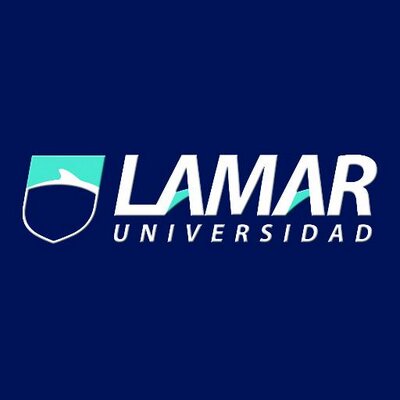 15/02/20162-AQuímicaActividad Preliminar El hombre ah batallado mucho  por sufrir y por su mala calidad de vida y eso tiene que ver con la química y la tecnología, al mejorar la tecnología la química tiene la oportunidad de tener más oportunidades para aumentar la calidad y su esperanza de vida, algo por el cual antes se batallaba mucho.Todo lo que nos rodea está compuesto por átomos y moléculas, que constituyen la única herramienta del hombre para seguir creando y dando soluciones que den respuesta a los retos actuales y futuros.